Получить в лаборатории ФБУЗ «Центр гигиены и эпидемиологии 
в РБ», куда был сдан клещ на исследование и проведен анализ, письменный результат исследования.Обратиться в травпункт по месту жительства с результатом исследования, паспортом и полисом ОМС для введения противоклещевого иммуноглобулина.Если находитесь за городом и сразу в травпункт обратиться нет возможности:Результат исследования клеща сотрудник вирусологической лаборатории ФБУЗ «Центр гигиены и эпидемиологии в РБ» направляет на Вашу электронную почту (вотсап) и на электронную почту в центральную районную больницу Республики Башкортостан.Вам необходимо обратиться с паспортом и полисом ОМС в приемный покой больницы для получения экстренной иммунопрофилактики.Иммуноглобулин должен быть введен не позднее четвертого дня после присасывания клещаПо желанию: через 12 дней вы можете сдать кровь для исследования на наличие антител класса IgМ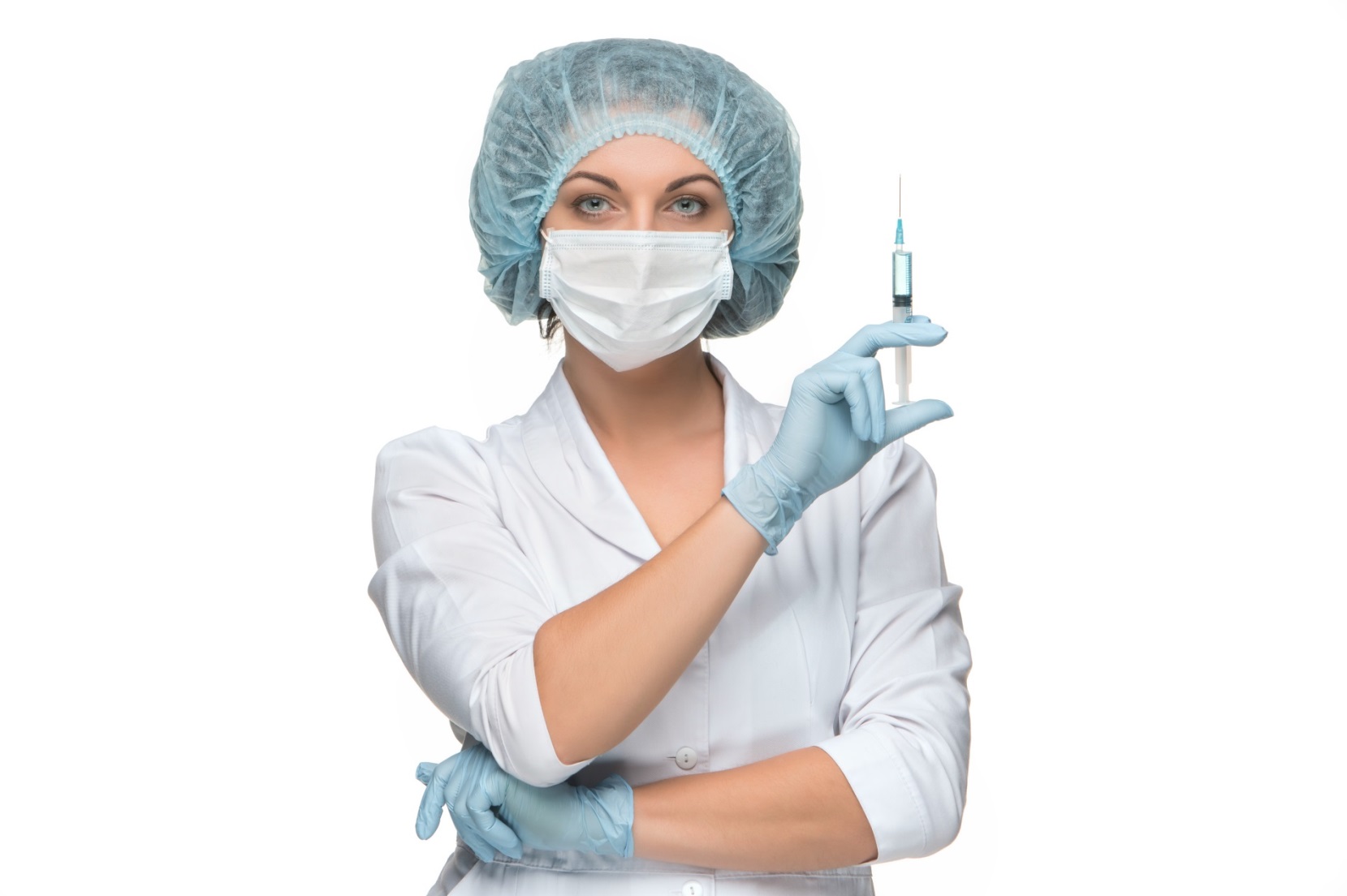 